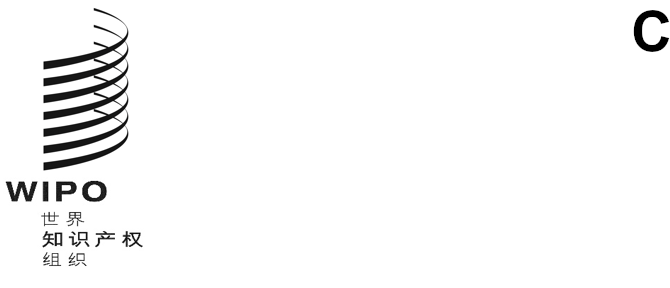 WIPO/GRTKF/IC/41/inf/5原文：英文日期：2021年8月20日知识产权与遗传资源、传统知识和民间文学艺术政府间委员会第四十一届会议
2021年8月30日至9月3日，日内瓦土著和当地社区专家小组通知秘书处编拟的文件1.	知识产权与遗传资源、传统知识和民间文学艺术政府间委员会（“委员会”）在第七届会议上议定：“紧接在委员会开始举行会议之前，先举行为期半天的专家小组报告会，由当地或土著社区的代表主持。”自2005年以来，在委员会召开每届会议之前，均举行过此种专家小组会议。2.	本届会议专家小组的主题是：“知识产权和遗传资源/传统知识/传统文化表现形式：土著人民和当地社区的视角”。3.	附件中载有第四十一届会议专家小组会议的临时日程安排。［后接附件］专家小组临时日程安排[附件和文件完]2021年8月30日（星期一）13:00开幕主席——（待产权组织土著磋商论坛确定）13:00–13:10Bibi Barba女士是来自澳大利亚的Darrumbal族和Cammeraygal族女性、艺术家、设计师、艺术教师和艺术协调员。她目前在澳大利亚州长与内阁事务部“创造新南威尔士”工作。13:10–13:20Steven Benally先生是美利坚合众国亚利桑那州甘水Azee’ Bee Nagaha of Dine’ Nation族人。他是土著乌羽玉保护倡议（IPCI）的创始成员和董事会成员。作为一个领导者和乌羽玉实践者，Benally先生支持他的人民维护他们的社区健康、生活方式和合法获得他们的乌羽玉精神传‍统。13:20–13:30Jennifer Tauli Corpuz女士，菲律宾高山省坎卡纳耶伊哥洛特人。她目前负责协调特波提巴土著民族政策研究和教育国际中心的法律组。13:30–13:45自由讨论，专家小组闭幕